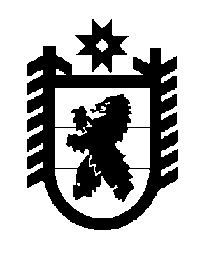 Российская Федерация Республика Карелия    ПРАВИТЕЛЬСТВО РЕСПУБЛИКИ КАРЕЛИЯПОСТАНОВЛЕНИЕот  12 декабря 2016 года № 436-Пг. Петрозаводск О внесении изменения в постановление Правительства Республики Карелия от 9 февраля 2016 года № 37-ППравительство Республики Карелия п о с т а н о в л я е т:Внести в приложение 2 к постановлению Правительства Республики Карелия от 9 февраля 2016 года № 37-П «О распределении на 2016 год субсидий бюджетам муниципальных образований на обеспечение мероприятий по переселению граждан из аварийного жилищного фонда, в том числе  переселению граждан из аварийного жилищного фонда с учетом необходимости развития малоэтажного жилищного строительства» 
(Собрание законодательства Республики Карелия, 2016, № 2, ст. 244;  Официальный интернет-портал правовой информации (www.pravo.gov.ru),                1 июля 2016 года, № 1000201607010003, 9 ноября 2016 года,                                       № 1000201611090001)  изменение, изложив его в следующей редакции:«Приложение 2 к постановлению Правительства Республики Карелияот 9 февраля 2016 года № 37-ПРаспределение на 2016 год субсидий бюджетаммуниципальных образований на обеспечение мероприятийпо переселению граждан из аварийного жилищного фонда, в том числе  переселению граждан из аварийного жилищного фонда с учетом необходимости развития малоэтажного жилищного строительства 
(этап 2015 года Региональной адресной программы по переселению граждан из аварийного жилищного фонда на 2014 – 2017 годы)2(рублей)3ГлаваРеспублики Карелия                                                                 А.П. Худилайнен№Муниципальное образованиеСуммаВ том числеВ том числеп/пМуниципальное образованиеСуммабезвозмездные поступления от государственной корпорации – Фонда содействия реформированию жилищно-коммунального хозяйствасубсидии из бюджета Республики Карелия123451.Беломорский муниципальный район, в том числе:75 050 197,8370 970 550,134 079 647,70Беломорское городское поселение58 502 913,0055 324 266,413 178 646,59Сосновецкое сельское поселение10 008 237,009 464 458,12543 778,88Сумпосадское сельское поселение6 539 047,836 181 825,60357 222,232.Кемский муници-пальный район, в том числе:73 010 449,5069 044 651,423 965 798,08Кемское городское поселение45 133 222,5042 680 993,092 452 229,41Рабочеостровское сельское поселение27 877 227,0026 363 658,331 513 568,673.Олонецкий муници-пальный район, в том числе:3 089 339,261 725 343,921 363 995,34Мегрегское сельское поселение3 089 339,261 725 343,921 363 995,344.Пряжинский муници-пальный район, в том числе:25 448 149,9614 969 331,2010 478 818,76Чалнинское сельское поселение4 774 244,553 423 303,351 350 941,20Эссойльское сельское поселение20 673 905,4111 546 027,859 127 877,565.Пудожский муници-пальный район, в том числе:2 047 525,711 297 116,35750 409,36Пудожское городское поселение469 574,22415 857,0353 717,1953 717,19Авдеевское сельское поселение1 577 951,49881 259,32696 692,17696 692,17123456.Суоярвский муници-пальный район, в том числе:12 014 720,898 360 316,023 654 404,87Суоярвское городское поселение1 073 742,001 015 402,2358 339,77Лоймольское сельское поселение4 604 642,582 571 615,302 033 027,28Поросозерское сельское поселение6 336 336,314 773 298,491 563 037,82Всего190 660 383,15166 367 309,0424 293 074,11».